Giubiasco, 22.12.2023Alle Società FACConcerne : CATI individuali F10 in appoggio  -  2024Egregi signori,eccovi il formulario per l'iscrizione al campionato ticinese individuale F10 in appoggio che si terrà il 18 febbraio a Lugano.Il campionato è previsto in una sola categoria. Vi rammento che il limite minimo è di 8 partecipanti, altrimenti il campionato non viene svolto.Se gli iscritti superano la capacità del poligono, si terranno delle qualifiche (entro il 31 gennaio).A questo proposito prima di emanare le norme esecutive è importante che sia in possesso, entro il termine fissato, del formulario d'iscrizione debitamente compilato.Il formulario d'iscrizione è da ritornarmi entro il 28 dicembre 2023. 
Iscrizioni tardive non saranno più prese in considerazione.Vi ringrazio della collaborazione e vi invio sinceri auguri di buon anno.Federazione Ticinese delle Società di Tirola capo concorsoGiovanna CorengiaAllegato: formulario iscrizioneIscrizioni campionati ticinesi individuali FACLugano, 18 febbraio 2024Il presente formulario è da ritornarmi entro il 28 dicembre 2023Giovanna CorengiaVia Crespera 50d6932 Breganzonagiovanna.corengia@gmail.comFederazione  Ticinese  delle  Società  di  Tiro (FTST)Giovanna CorengiaVia Crespera 50d6932 Breganzona076 693 09 50giovanna.corengia@gmail.comCognomeNomeData nascitaCategoria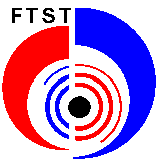 